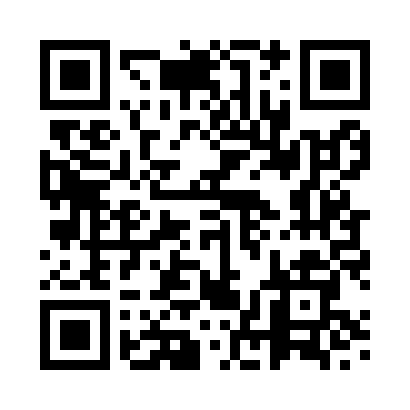 Prayer times for Llanllugan, Powys, UKMon 1 Jul 2024 - Wed 31 Jul 2024High Latitude Method: Angle Based RulePrayer Calculation Method: Islamic Society of North AmericaAsar Calculation Method: HanafiPrayer times provided by https://www.salahtimes.comDateDayFajrSunriseDhuhrAsrMaghribIsha1Mon3:064:551:186:569:4011:292Tue3:074:561:186:569:4011:293Wed3:074:561:186:569:3911:284Thu3:084:571:186:569:3911:285Fri3:084:581:186:569:3811:286Sat3:094:591:186:559:3711:287Sun3:095:001:196:559:3711:288Mon3:105:011:196:559:3611:279Tue3:105:021:196:549:3511:2710Wed3:115:031:196:549:3411:2711Thu3:125:041:196:549:3411:2612Fri3:125:051:196:539:3311:2613Sat3:135:071:196:539:3211:2514Sun3:145:081:206:529:3111:2515Mon3:145:091:206:529:3011:2416Tue3:155:101:206:519:2811:2417Wed3:165:121:206:519:2711:2318Thu3:165:131:206:509:2611:2319Fri3:175:141:206:499:2511:2220Sat3:185:161:206:499:2411:2221Sun3:185:171:206:489:2211:2122Mon3:195:191:206:479:2111:2023Tue3:205:201:206:469:2011:2024Wed3:215:211:206:469:1811:1925Thu3:215:231:206:459:1711:1826Fri3:225:241:206:449:1511:1727Sat3:235:261:206:439:1411:1728Sun3:245:281:206:429:1211:1629Mon3:245:291:206:419:1011:1530Tue3:255:311:206:409:0911:1431Wed3:265:321:206:399:0711:13